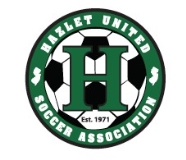 Hazlet United Soccer Association PO BOX 331 Hazlet NJ 07730Hazlet Columbus Day Classic Acknowledgment FormTeam InformationContact Information      Medical Releases / Player PassesI certify that I am in possession of a valid player pass and Medical Release for each player on my official league roster and tournament roster including guest players. All medical release forms are signed by the player's parent or legal guardian. NOTE: Player passes will be checked and compared to Tournament Roster. NO PASS NO PLAY and IF the player is notOn the TOURNAMENT ROSTER, THAT PLAYER WILL NOT BE ALLOWED TO PLAY.Coach’s Code of ConductI pledge, to the best of my ability, I will strive to perform the following while participating in the Hazlet Columbus Day Classic:Always serve as a positive role model, on and off the fieldAlways play by the letter and the spirit of the rules of the gameAlways adhere to the operating guidelines established  Always be positive, honest and fair in all aspects of my coaching responsibilitiesAlways conduct myself in accordance with the true spirit of Good SportsmanshipClubTeamAge/Birth YearGenderCoach NameAdditional Contact NameCoach CellAdditional Contact CellCoach EmailAdditional Contact EmailCoach / Team Representative SignatureDateCoach / Team Representative - Print NameCoach / Team Representative Signature